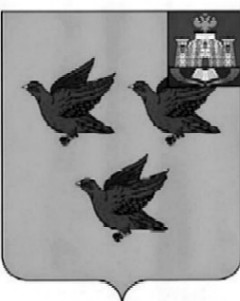 РОССИЙСКАЯ ФЕДЕРАЦИЯОРЛОВСКАЯ ОБЛАСТЬАДМИНИСТРАЦИЯ ГОРОДА ЛИВНЫПОСТАНОВЛЕНИЕ     от 25 марта 2024 года                                                                           № 175              г. ЛивныОб утверждении перечня (реестра) собственниковтранспортных средств, землеройных машини технических средств, используемых при ликвидации очагов особо опасныхболезней животных на территориигорода Ливны Орловской области          В соответствии с пунктом 9 плана оперативных мероприятий по совершенствованию системы ветеринарной безопасности на территории Орловской области, утвержденного распоряжением Праительства Орловской области от 21 февраля 2023 года №109-р, администрация города Ливны  п о с т а н о в л я е т:          1. Утвердить перечень (реестр) собственников транспортных средств, землеройных машин и технических средств, используемых при ликвидации очагов особо опасных болезней животных на территории города Ливны Орловской области (Приложение).           2. Разместить настоящее постановление на официальном сайте администрации города Ливны в информационно-телекоммуникационной сети «Интернет».          3. Контроль за исполнением настоящего постановления возложить на заместителя главы администрации города по жилищно-коммунальному хозяйству и строительству.Глава города                                                                                                С.А. Трубицин